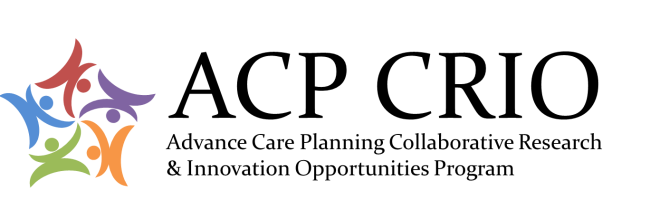 Medical-Legal CollaborationWorkshop AgendaSeptember 24, 2015, 1:15 to 3:45 pmRed Deer LodgeAdobeconnect link: tbaDial-in Phone Numbers:
1-877-385-4099	Toll Free (Canada & USA) 
403-232-0994 	Calgary 
780-421-1483 	Edmonton 
Access codes: 
Moderator Access code: 4836867 #
Participant Access code: 3320113 #Agreement on AgendaSurvey of Alberta Lawyers about Advance Care PlanningGeneral Aims of SurveyReview of Draft SurveyContent – scope, clarity, response options BurdenDistribution of SurveyAnalysis and Dissemination of ResultsNext Steps for Collaboration 